附件1：考试信息查询二维码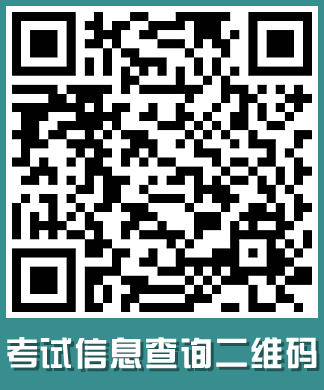 